fluid pipe st37 mild steel seamless steel pipe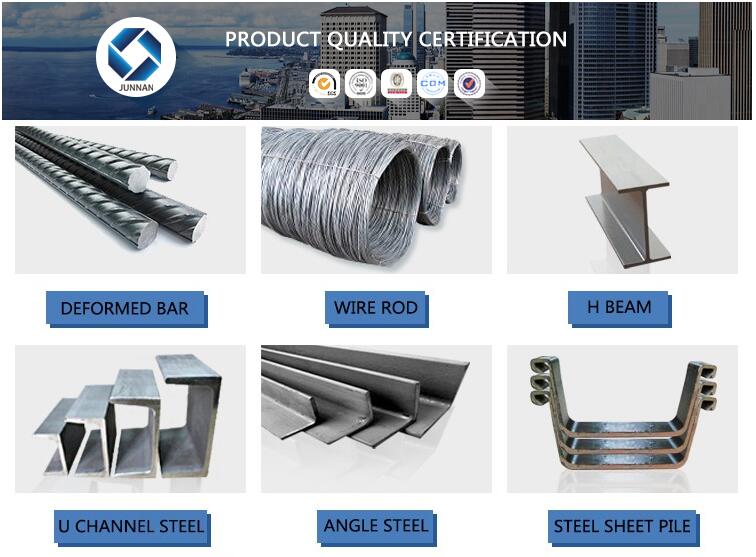 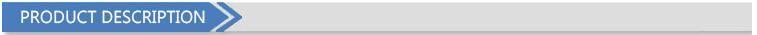 fluid pipe st37 mild steel seamless steel pipe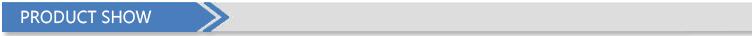 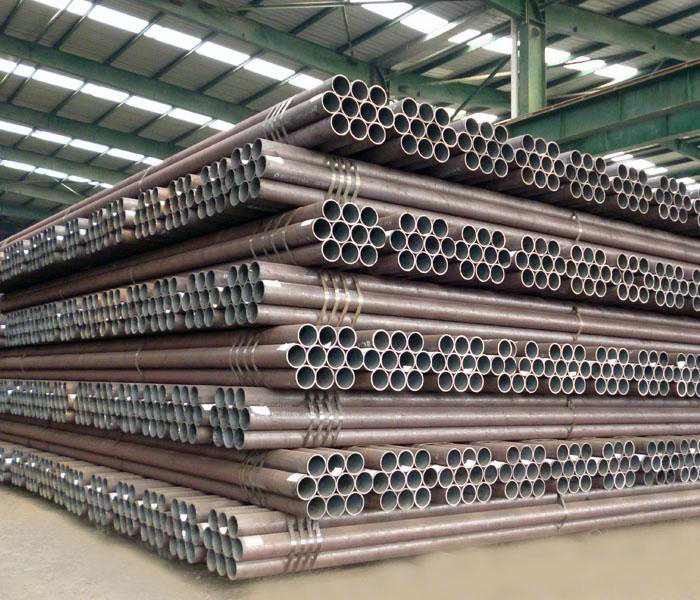 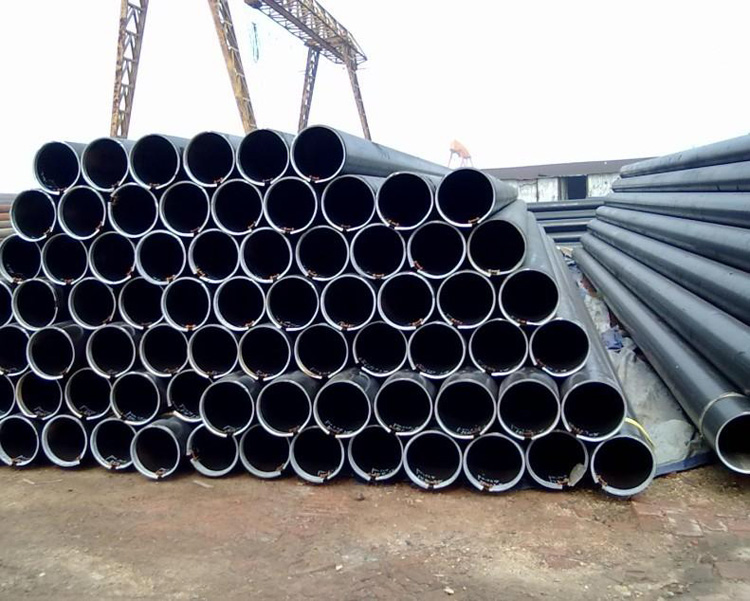 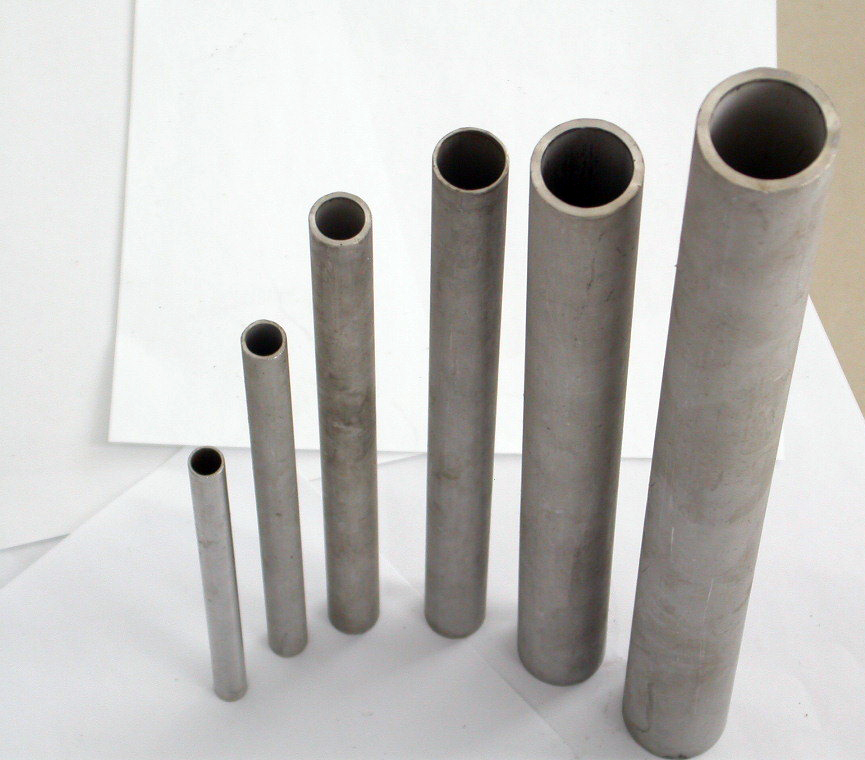 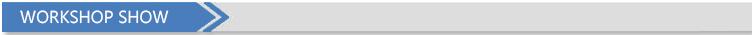 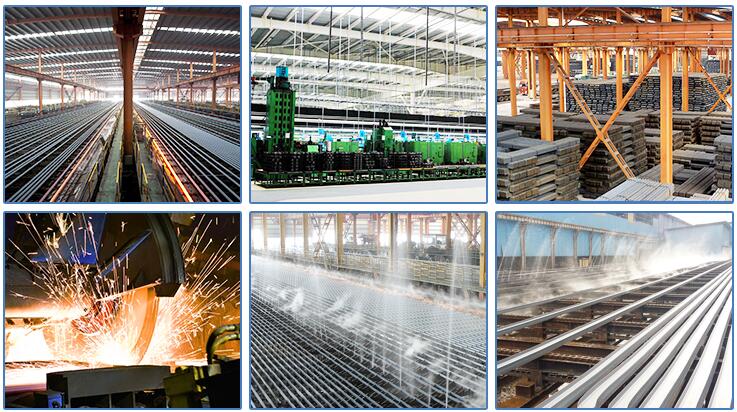 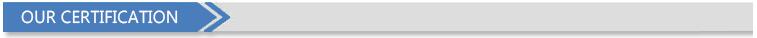 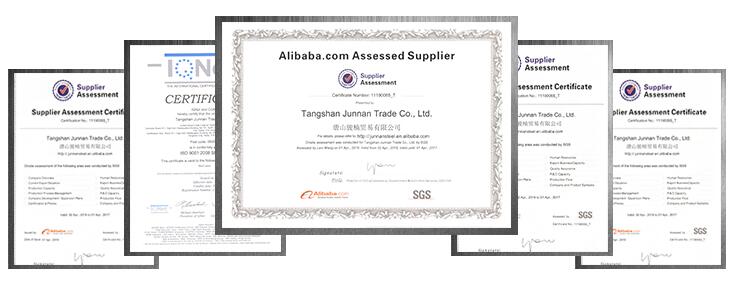 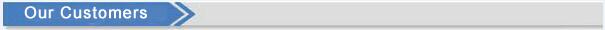 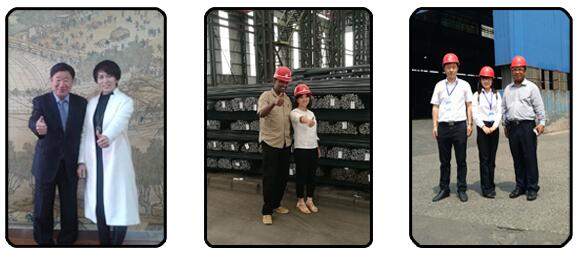 Nameapi 5lb seamless steel pipeStandardASTM A554, A249, A269 and A270, A312Thickness0.3mm to 300mm ( Tolerance +/- 0.02mm )Outer Diameter6mm to 159mm ( Tolerance +/- 0.02mm )Length6m or as customers' request ( Tolerance +/- 5mm )ApplicationPetroleum,Chemical enterprise, superheater of boiler, heat exchanger